文件夹要求：尺寸请按推荐要求，太大资料柜放不下，太小不变后续资料的存放立项文件夹：建议选用得力5481、黑色、两孔夹（如下图）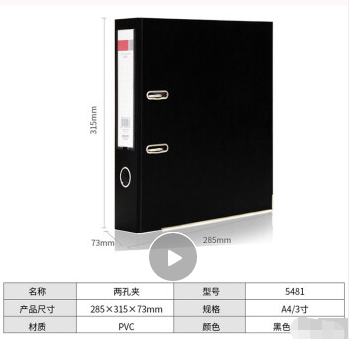 过程文件夹：（立项后递交，数量根据递交内容补充）：建议选用  齐心A1249-10，黑色（如下图）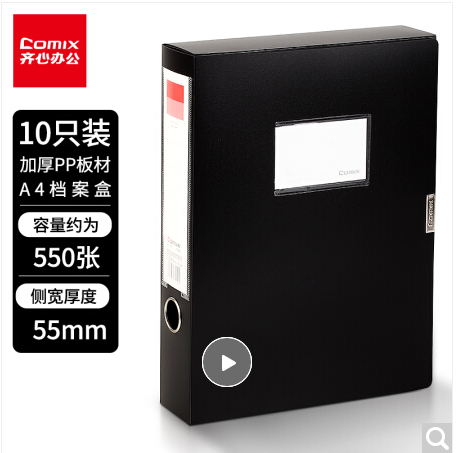 参考链接：https://item.jd.com/3645069.html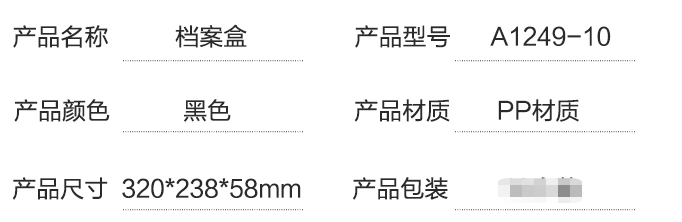                                                                     参考链接：https://item.jd.com/100005311931.html   